Артикуляционная гимнастика«ЛЯГУШКА»Давай покажем, как лягушка широко умеет улыбаться. Улыбнись сильно – сильно, но зубки не показывай. Держи под счет до 5, а затем повтори упражнение 3 – 4 раза.«ЛЯГУШКА»Давай покажем, как лягушка широко умеет улыбаться. Улыбнись сильно – сильно, но зубки не показывай. Держи под счет до 5, а затем повтори упражнение 3 – 4 раза.«ЛЯГУШКА»Давай покажем, как лягушка широко умеет улыбаться. Улыбнись сильно – сильно, но зубки не показывай. Держи под счет до 5, а затем повтори упражнение 3 – 4 раза.«ЛЯГУШКА»Давай покажем, как лягушка широко умеет улыбаться. Улыбнись сильно – сильно, но зубки не показывай. Держи под счет до 5, а затем повтори упражнение 3 – 4 раза.«ЛЯГУШКА»Давай покажем, как лягушка широко умеет улыбаться. Улыбнись сильно – сильно, но зубки не показывай. Держи под счет до 5, а затем повтори упражнение 3 – 4 раза.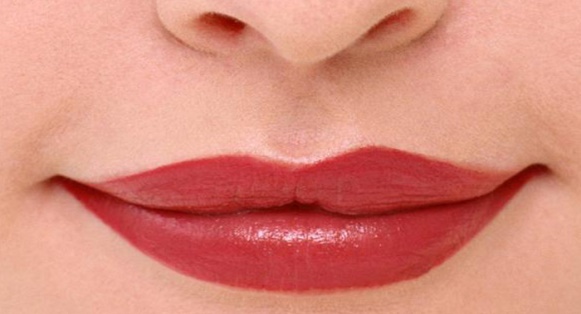 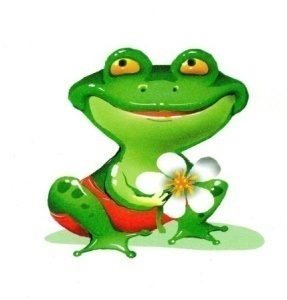 «СЛОНИК»Губы и зубы сомкнуты. С напряжением вытянуть губы вперед трубочкой. Удерживай их в таком положении под счет до 5, а затем повтори упражнение 3 – 4 раза.«СЛОНИК»Губы и зубы сомкнуты. С напряжением вытянуть губы вперед трубочкой. Удерживай их в таком положении под счет до 5, а затем повтори упражнение 3 – 4 раза.«СЛОНИК»Губы и зубы сомкнуты. С напряжением вытянуть губы вперед трубочкой. Удерживай их в таком положении под счет до 5, а затем повтори упражнение 3 – 4 раза.«СЛОНИК»Губы и зубы сомкнуты. С напряжением вытянуть губы вперед трубочкой. Удерживай их в таком положении под счет до 5, а затем повтори упражнение 3 – 4 раза.«СЛОНИК»Губы и зубы сомкнуты. С напряжением вытянуть губы вперед трубочкой. Удерживай их в таком положении под счет до 5, а затем повтори упражнение 3 – 4 раза.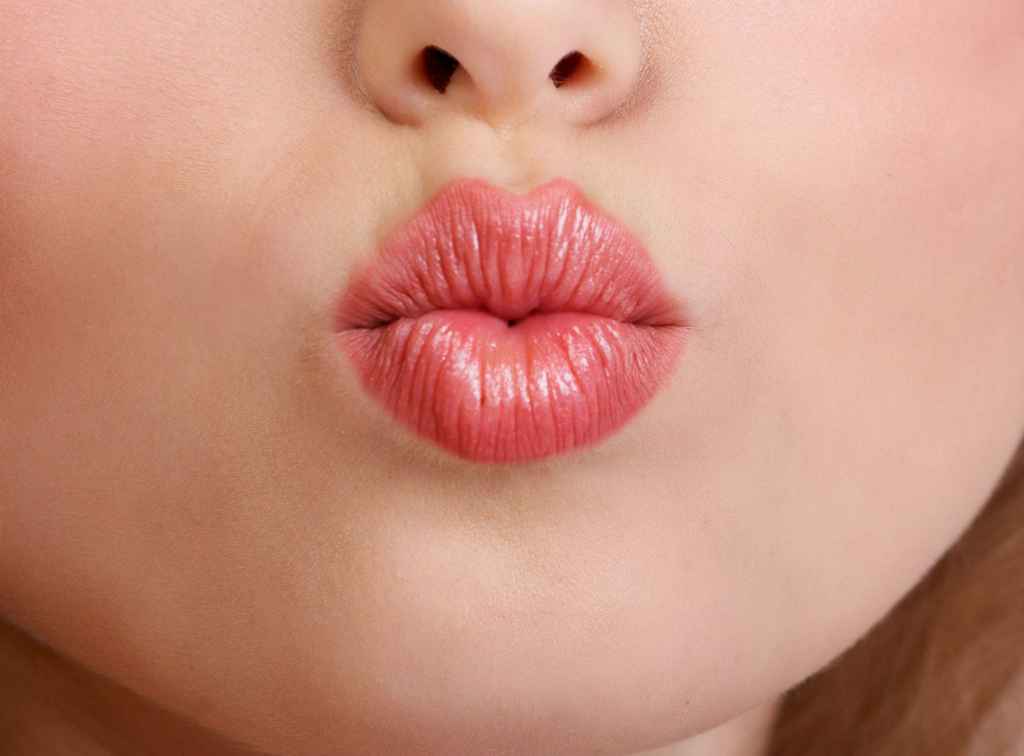 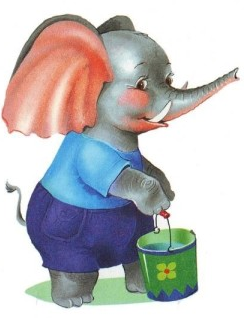 «ЛЯГУШКА И СЛОНЕНОК»Давай будем превращаться то в лягушку, то в слоника. На счет «раз» улыбнись, как лягушка. На счет «два» - вытягивай губы вперед как слоник. Чередуй движения «лягушка – слоник» 5 – 6 раз под медленный счет. «ЛЯГУШКА И СЛОНЕНОК»Давай будем превращаться то в лягушку, то в слоника. На счет «раз» улыбнись, как лягушка. На счет «два» - вытягивай губы вперед как слоник. Чередуй движения «лягушка – слоник» 5 – 6 раз под медленный счет. «ЛЯГУШКА И СЛОНЕНОК»Давай будем превращаться то в лягушку, то в слоника. На счет «раз» улыбнись, как лягушка. На счет «два» - вытягивай губы вперед как слоник. Чередуй движения «лягушка – слоник» 5 – 6 раз под медленный счет. «ЛЯГУШКА И СЛОНЕНОК»Давай будем превращаться то в лягушку, то в слоника. На счет «раз» улыбнись, как лягушка. На счет «два» - вытягивай губы вперед как слоник. Чередуй движения «лягушка – слоник» 5 – 6 раз под медленный счет. «ЛЯГУШКА И СЛОНЕНОК»Давай будем превращаться то в лягушку, то в слоника. На счет «раз» улыбнись, как лягушка. На счет «два» - вытягивай губы вперед как слоник. Чередуй движения «лягушка – слоник» 5 – 6 раз под медленный счет. 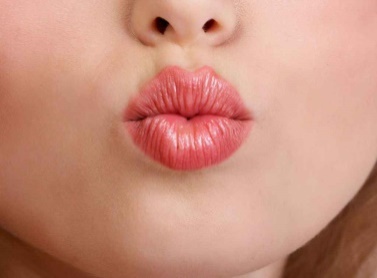 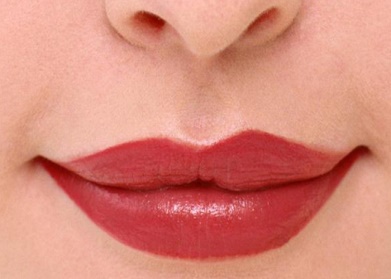 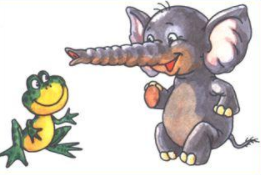 «ЗАБОРЧИК»Улыбнись. Сомкни зубки ровно друг над другом и покажи, какой ровный получился заборчик. Держи под счет до 5, а затем повтори упражнение 3 – 4 раза.«ЗАБОРЧИК»Улыбнись. Сомкни зубки ровно друг над другом и покажи, какой ровный получился заборчик. Держи под счет до 5, а затем повтори упражнение 3 – 4 раза.«ЗАБОРЧИК»Улыбнись. Сомкни зубки ровно друг над другом и покажи, какой ровный получился заборчик. Держи под счет до 5, а затем повтори упражнение 3 – 4 раза.«ЗАБОРЧИК»Улыбнись. Сомкни зубки ровно друг над другом и покажи, какой ровный получился заборчик. Держи под счет до 5, а затем повтори упражнение 3 – 4 раза.«ЗАБОРЧИК»Улыбнись. Сомкни зубки ровно друг над другом и покажи, какой ровный получился заборчик. Держи под счет до 5, а затем повтори упражнение 3 – 4 раза.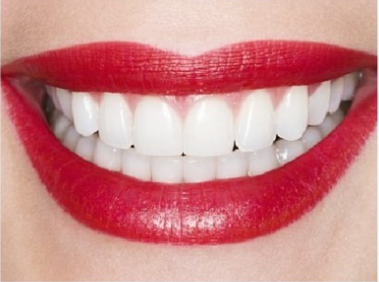 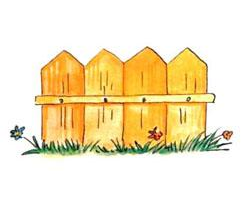 «ХОБОТ»Зубы сомкнуты. С напряжением вытянуть губы вперед, раскрыв «хобот» так, чтобы видны были зубки.Удерживай их в таком положении под счет до 5, а затем повтори упражнение 3 – 4 раза.«ХОБОТ»Зубы сомкнуты. С напряжением вытянуть губы вперед, раскрыв «хобот» так, чтобы видны были зубки.Удерживай их в таком положении под счет до 5, а затем повтори упражнение 3 – 4 раза.«ХОБОТ»Зубы сомкнуты. С напряжением вытянуть губы вперед, раскрыв «хобот» так, чтобы видны были зубки.Удерживай их в таком положении под счет до 5, а затем повтори упражнение 3 – 4 раза.«ХОБОТ»Зубы сомкнуты. С напряжением вытянуть губы вперед, раскрыв «хобот» так, чтобы видны были зубки.Удерживай их в таком положении под счет до 5, а затем повтори упражнение 3 – 4 раза.«ХОБОТ»Зубы сомкнуты. С напряжением вытянуть губы вперед, раскрыв «хобот» так, чтобы видны были зубки.Удерживай их в таком положении под счет до 5, а затем повтори упражнение 3 – 4 раза.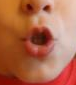 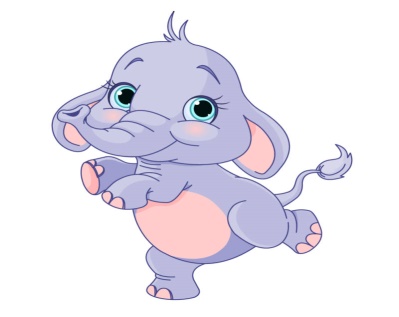 «БЕГЕМОТИК»Давай покажем, как бегемотик широко умеет открывать свой ротик. Улыбнись. Открой широко рот и удерживай его в таком положении на счет до 5, потом закрой рот. Повтори упражнение 3 – 4 раза.«БЕГЕМОТИК»Давай покажем, как бегемотик широко умеет открывать свой ротик. Улыбнись. Открой широко рот и удерживай его в таком положении на счет до 5, потом закрой рот. Повтори упражнение 3 – 4 раза.«БЕГЕМОТИК»Давай покажем, как бегемотик широко умеет открывать свой ротик. Улыбнись. Открой широко рот и удерживай его в таком положении на счет до 5, потом закрой рот. Повтори упражнение 3 – 4 раза.«БЕГЕМОТИК»Давай покажем, как бегемотик широко умеет открывать свой ротик. Улыбнись. Открой широко рот и удерживай его в таком положении на счет до 5, потом закрой рот. Повтори упражнение 3 – 4 раза.«БЕГЕМОТИК»Давай покажем, как бегемотик широко умеет открывать свой ротик. Улыбнись. Открой широко рот и удерживай его в таком положении на счет до 5, потом закрой рот. Повтори упражнение 3 – 4 раза.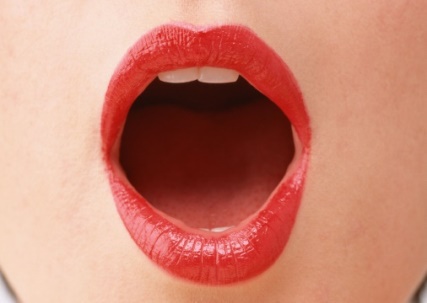 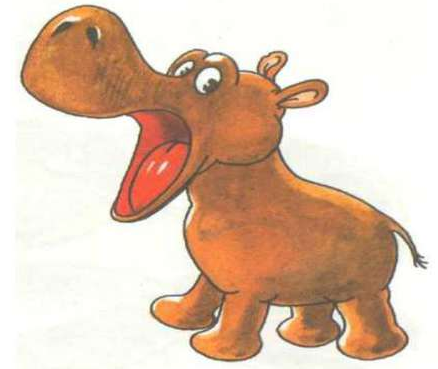 «ЛОПАТА»Улыбнуться, открыть рот. Положить широкий язык на нижнюю губу. Удерживать в спокойном состоянии на счет до пяти. В этом упражнении важно следить, чтобы нижняя губа не напрягалась и не натягивалась на нижние зубы.«ЛОПАТА»Улыбнуться, открыть рот. Положить широкий язык на нижнюю губу. Удерживать в спокойном состоянии на счет до пяти. В этом упражнении важно следить, чтобы нижняя губа не напрягалась и не натягивалась на нижние зубы.«ЛОПАТА»Улыбнуться, открыть рот. Положить широкий язык на нижнюю губу. Удерживать в спокойном состоянии на счет до пяти. В этом упражнении важно следить, чтобы нижняя губа не напрягалась и не натягивалась на нижние зубы.«ЛОПАТА»Улыбнуться, открыть рот. Положить широкий язык на нижнюю губу. Удерживать в спокойном состоянии на счет до пяти. В этом упражнении важно следить, чтобы нижняя губа не напрягалась и не натягивалась на нижние зубы.«ЛОПАТА»Улыбнуться, открыть рот. Положить широкий язык на нижнюю губу. Удерживать в спокойном состоянии на счет до пяти. В этом упражнении важно следить, чтобы нижняя губа не напрягалась и не натягивалась на нижние зубы.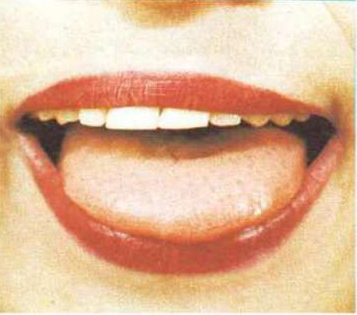 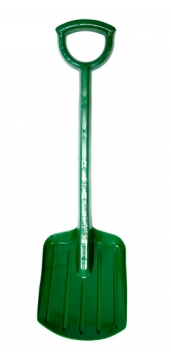 «НАКАЖЕМ ЯЗЫЧОК»Улыбнись, открой рот, покусай язычок зубами, произнося та-та-та…А теперь пошлепай губами, произнося пя-пя-пя…..«НАКАЖЕМ ЯЗЫЧОК»Улыбнись, открой рот, покусай язычок зубами, произнося та-та-та…А теперь пошлепай губами, произнося пя-пя-пя…..«НАКАЖЕМ ЯЗЫЧОК»Улыбнись, открой рот, покусай язычок зубами, произнося та-та-та…А теперь пошлепай губами, произнося пя-пя-пя…..«НАКАЖЕМ ЯЗЫЧОК»Улыбнись, открой рот, покусай язычок зубами, произнося та-та-та…А теперь пошлепай губами, произнося пя-пя-пя…..«НАКАЖЕМ ЯЗЫЧОК»Улыбнись, открой рот, покусай язычок зубами, произнося та-та-та…А теперь пошлепай губами, произнося пя-пя-пя…..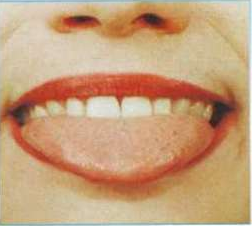 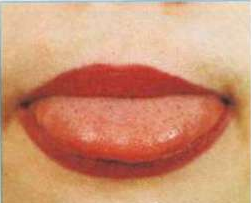 «ЧИСТИМ ЗУБЫ»Улыбнись, открой рот, кончиком языка сильно «чисти» (води языком влево – вправо) за нижними зубами под счет (7 – 8 раз).Теперь почисти за верхними зубами. Не спеши. Чисти под счет (7 – 8 раз). Нижняя челюсть при этом не двигается.«ЧИСТИМ ЗУБЫ»Улыбнись, открой рот, кончиком языка сильно «чисти» (води языком влево – вправо) за нижними зубами под счет (7 – 8 раз).Теперь почисти за верхними зубами. Не спеши. Чисти под счет (7 – 8 раз). Нижняя челюсть при этом не двигается.«ЧИСТИМ ЗУБЫ»Улыбнись, открой рот, кончиком языка сильно «чисти» (води языком влево – вправо) за нижними зубами под счет (7 – 8 раз).Теперь почисти за верхними зубами. Не спеши. Чисти под счет (7 – 8 раз). Нижняя челюсть при этом не двигается.«ЧИСТИМ ЗУБЫ»Улыбнись, открой рот, кончиком языка сильно «чисти» (води языком влево – вправо) за нижними зубами под счет (7 – 8 раз).Теперь почисти за верхними зубами. Не спеши. Чисти под счет (7 – 8 раз). Нижняя челюсть при этом не двигается.«ЧИСТИМ ЗУБЫ»Улыбнись, открой рот, кончиком языка сильно «чисти» (води языком влево – вправо) за нижними зубами под счет (7 – 8 раз).Теперь почисти за верхними зубами. Не спеши. Чисти под счет (7 – 8 раз). Нижняя челюсть при этом не двигается.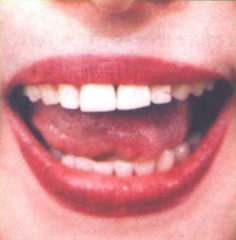 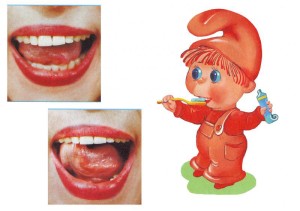 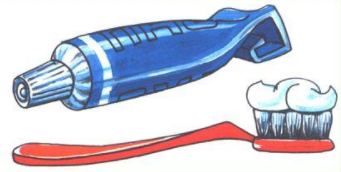 «ЧАСИКИ»Улыбнись, открой рот, кончик языка потяни сильно вправо, затем влево, как маятник в часах. Повторяй упражнение 7 – 8 раз.«ЧАСИКИ»Улыбнись, открой рот, кончик языка потяни сильно вправо, затем влево, как маятник в часах. Повторяй упражнение 7 – 8 раз.«ЧАСИКИ»Улыбнись, открой рот, кончик языка потяни сильно вправо, затем влево, как маятник в часах. Повторяй упражнение 7 – 8 раз.«ЧАСИКИ»Улыбнись, открой рот, кончик языка потяни сильно вправо, затем влево, как маятник в часах. Повторяй упражнение 7 – 8 раз.«ЧАСИКИ»Улыбнись, открой рот, кончик языка потяни сильно вправо, затем влево, как маятник в часах. Повторяй упражнение 7 – 8 раз.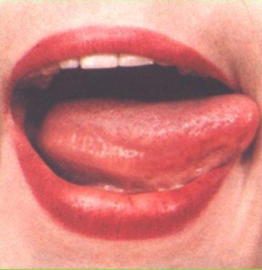 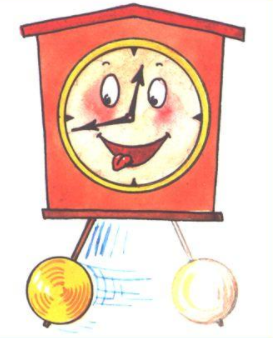 Тик – так, тик – так,Язычок качался так – Словно маятник часов.Ты в часы играть готов?Тик – так, тик – так,Язычок качался так – Словно маятник часов.Ты в часы играть готов?Тик – так, тик – так,Язычок качался так – Словно маятник часов.Ты в часы играть готов?«КАЧЕЛИ»Улыбнись, открой рот, кончик языка спрячь за верхние зубки, а затем опусти за нижние, как качели вверх - вниз. Повторяй упражнение 7 – 8 раз.«КАЧЕЛИ»Улыбнись, открой рот, кончик языка спрячь за верхние зубки, а затем опусти за нижние, как качели вверх - вниз. Повторяй упражнение 7 – 8 раз.«КАЧЕЛИ»Улыбнись, открой рот, кончик языка спрячь за верхние зубки, а затем опусти за нижние, как качели вверх - вниз. Повторяй упражнение 7 – 8 раз.«КАЧЕЛИ»Улыбнись, открой рот, кончик языка спрячь за верхние зубки, а затем опусти за нижние, как качели вверх - вниз. Повторяй упражнение 7 – 8 раз.«КАЧЕЛИ»Улыбнись, открой рот, кончик языка спрячь за верхние зубки, а затем опусти за нижние, как качели вверх - вниз. Повторяй упражнение 7 – 8 раз.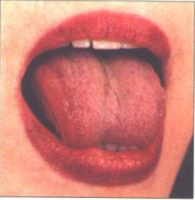 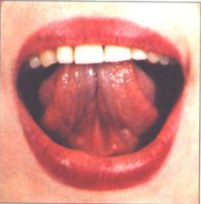 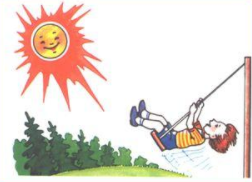 Сели дети на качели И взлетели выше ели,Даже солнышка коснулись,А потом назад вернулись.«КОШКА СЕРДИТСЯ»Давай покажем, как кошка рассердилась и выгнула спинку.Улыбнись, открой рот, кончик языка упри за нижние зубки, «спинку» выгни. Удерживай в таком положении под счет до 10.А теперь «погладь» кошку по спинке зубами. Повтори 7 – 8 раз.«КОШКА СЕРДИТСЯ»Давай покажем, как кошка рассердилась и выгнула спинку.Улыбнись, открой рот, кончик языка упри за нижние зубки, «спинку» выгни. Удерживай в таком положении под счет до 10.А теперь «погладь» кошку по спинке зубами. Повтори 7 – 8 раз.«КОШКА СЕРДИТСЯ»Давай покажем, как кошка рассердилась и выгнула спинку.Улыбнись, открой рот, кончик языка упри за нижние зубки, «спинку» выгни. Удерживай в таком положении под счет до 10.А теперь «погладь» кошку по спинке зубами. Повтори 7 – 8 раз.«КОШКА СЕРДИТСЯ»Давай покажем, как кошка рассердилась и выгнула спинку.Улыбнись, открой рот, кончик языка упри за нижние зубки, «спинку» выгни. Удерживай в таком положении под счет до 10.А теперь «погладь» кошку по спинке зубами. Повтори 7 – 8 раз.«КОШКА СЕРДИТСЯ»Давай покажем, как кошка рассердилась и выгнула спинку.Улыбнись, открой рот, кончик языка упри за нижние зубки, «спинку» выгни. Удерживай в таком положении под счет до 10.А теперь «погладь» кошку по спинке зубами. Повтори 7 – 8 раз.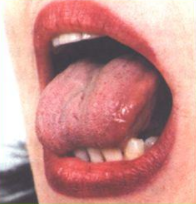 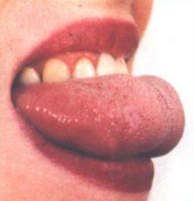 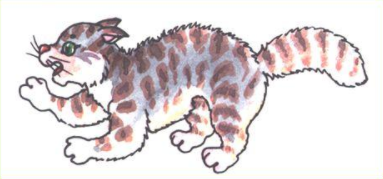 «ЧАШЕЧКА»Улыбнись, открой рот, положи широкий язык на нижнюю губу, а боковые края языка заверни в форме чашечки. Удерживай под счет до 10. Нижняя губа не должна обтягивать нижние зубы.«ЧАШЕЧКА»Улыбнись, открой рот, положи широкий язык на нижнюю губу, а боковые края языка заверни в форме чашечки. Удерживай под счет до 10. Нижняя губа не должна обтягивать нижние зубы.«ЧАШЕЧКА»Улыбнись, открой рот, положи широкий язык на нижнюю губу, а боковые края языка заверни в форме чашечки. Удерживай под счет до 10. Нижняя губа не должна обтягивать нижние зубы.«ЧАШЕЧКА»Улыбнись, открой рот, положи широкий язык на нижнюю губу, а боковые края языка заверни в форме чашечки. Удерживай под счет до 10. Нижняя губа не должна обтягивать нижние зубы.«ЧАШЕЧКА»Улыбнись, открой рот, положи широкий язык на нижнюю губу, а боковые края языка заверни в форме чашечки. Удерживай под счет до 10. Нижняя губа не должна обтягивать нижние зубы.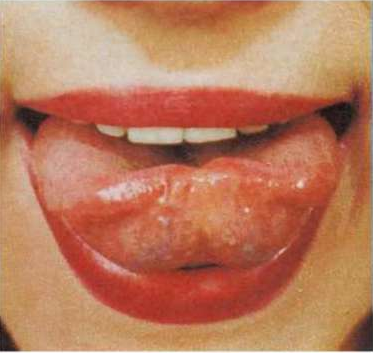 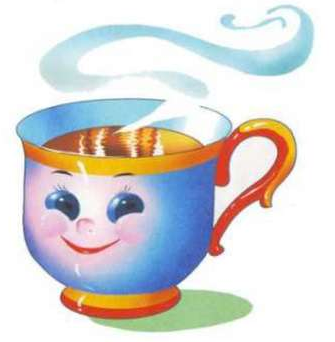 «ВКУСНОЕ ВАРЕНЬЕ»Улыбнись, открой рот. Языком в форме чашечки оближи верхнюю губу сверху – вниз и внутрь (можно помазать ее вареньем). Нижняя губа не должна закрывать зубы (можно оттянуть ее вниз рукой).«ВКУСНОЕ ВАРЕНЬЕ»Улыбнись, открой рот. Языком в форме чашечки оближи верхнюю губу сверху – вниз и внутрь (можно помазать ее вареньем). Нижняя губа не должна закрывать зубы (можно оттянуть ее вниз рукой).«ВКУСНОЕ ВАРЕНЬЕ»Улыбнись, открой рот. Языком в форме чашечки оближи верхнюю губу сверху – вниз и внутрь (можно помазать ее вареньем). Нижняя губа не должна закрывать зубы (можно оттянуть ее вниз рукой).«ВКУСНОЕ ВАРЕНЬЕ»Улыбнись, открой рот. Языком в форме чашечки оближи верхнюю губу сверху – вниз и внутрь (можно помазать ее вареньем). Нижняя губа не должна закрывать зубы (можно оттянуть ее вниз рукой).«ВКУСНОЕ ВАРЕНЬЕ»Улыбнись, открой рот. Языком в форме чашечки оближи верхнюю губу сверху – вниз и внутрь (можно помазать ее вареньем). Нижняя губа не должна закрывать зубы (можно оттянуть ее вниз рукой).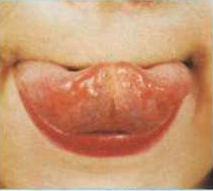 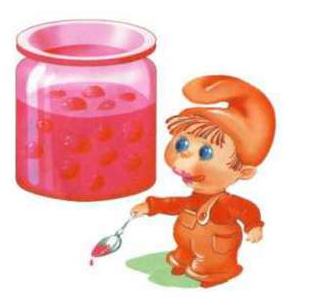 «ИНДЮК»Приоткрыть рот, положить язык на верхнюю губу и производить движения широким передним края языка по верхней губе вперед – назад, стараясь не отрывать язык от губы, как бы поглаживая ее. Темп постепенно убыстряя, добавить голос, чтобы слышалось «БЛ-БЛ-БЛ». Следите, чтобы язык не сужался. Он должен быть широким.«ИНДЮК»Приоткрыть рот, положить язык на верхнюю губу и производить движения широким передним края языка по верхней губе вперед – назад, стараясь не отрывать язык от губы, как бы поглаживая ее. Темп постепенно убыстряя, добавить голос, чтобы слышалось «БЛ-БЛ-БЛ». Следите, чтобы язык не сужался. Он должен быть широким.«ИНДЮК»Приоткрыть рот, положить язык на верхнюю губу и производить движения широким передним края языка по верхней губе вперед – назад, стараясь не отрывать язык от губы, как бы поглаживая ее. Темп постепенно убыстряя, добавить голос, чтобы слышалось «БЛ-БЛ-БЛ». Следите, чтобы язык не сужался. Он должен быть широким.«ИНДЮК»Приоткрыть рот, положить язык на верхнюю губу и производить движения широким передним края языка по верхней губе вперед – назад, стараясь не отрывать язык от губы, как бы поглаживая ее. Темп постепенно убыстряя, добавить голос, чтобы слышалось «БЛ-БЛ-БЛ». Следите, чтобы язык не сужался. Он должен быть широким.«ИНДЮК»Приоткрыть рот, положить язык на верхнюю губу и производить движения широким передним края языка по верхней губе вперед – назад, стараясь не отрывать язык от губы, как бы поглаживая ее. Темп постепенно убыстряя, добавить голос, чтобы слышалось «БЛ-БЛ-БЛ». Следите, чтобы язык не сужался. Он должен быть широким.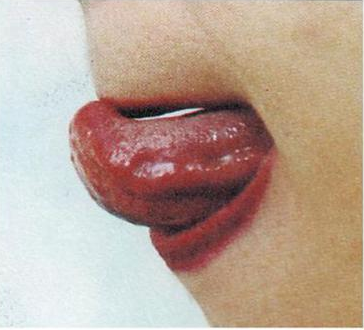 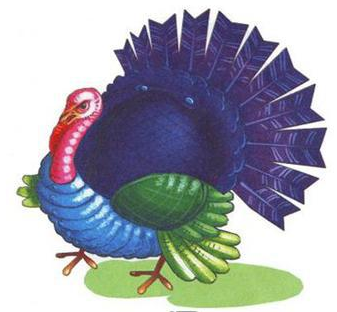 «ПАРУС»Улыбнуться, широко открыть рот, кончик языка поднять и поставить на бугорки (альвиолы) за верхними зубами. Удерживать в таком положении под счет до 10.«ПАРУС»Улыбнуться, широко открыть рот, кончик языка поднять и поставить на бугорки (альвиолы) за верхними зубами. Удерживать в таком положении под счет до 10.«ПАРУС»Улыбнуться, широко открыть рот, кончик языка поднять и поставить на бугорки (альвиолы) за верхними зубами. Удерживать в таком положении под счет до 10.«ПАРУС»Улыбнуться, широко открыть рот, кончик языка поднять и поставить на бугорки (альвиолы) за верхними зубами. Удерживать в таком положении под счет до 10.«ПАРУС»Улыбнуться, широко открыть рот, кончик языка поднять и поставить на бугорки (альвиолы) за верхними зубами. Удерживать в таком положении под счет до 10.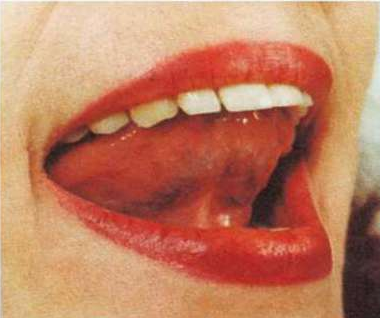 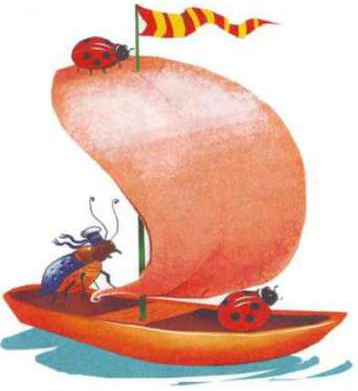 «МАЛЯР»Улыбнуться, открыть рот. Широким кончиком языка погладить нёбо от зубов к горлу. Нижняя челюсть не должна двигатся.«МАЛЯР»Улыбнуться, открыть рот. Широким кончиком языка погладить нёбо от зубов к горлу. Нижняя челюсть не должна двигатся.«МАЛЯР»Улыбнуться, открыть рот. Широким кончиком языка погладить нёбо от зубов к горлу. Нижняя челюсть не должна двигатся.«МАЛЯР»Улыбнуться, открыть рот. Широким кончиком языка погладить нёбо от зубов к горлу. Нижняя челюсть не должна двигатся.«МАЛЯР»Улыбнуться, открыть рот. Широким кончиком языка погладить нёбо от зубов к горлу. Нижняя челюсть не должна двигатся.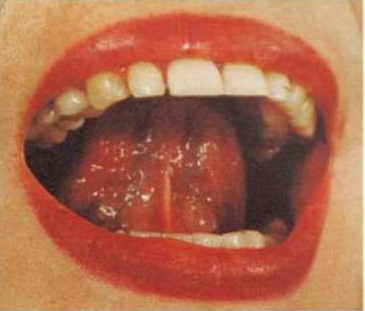 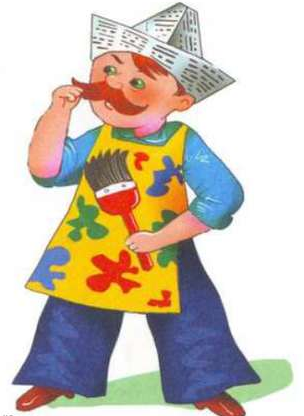 «БЛИНЧИК»Улыбнуться, открыть рот. Широкий кончик языка зацепить за верхние зубки. Удерживать в таком положении под счет до 10. Язычок не зажимать.Нижняя губа не должна закрывать зубы (можно оттянуть ее вниз рукой).«БЛИНЧИК»Улыбнуться, открыть рот. Широкий кончик языка зацепить за верхние зубки. Удерживать в таком положении под счет до 10. Язычок не зажимать.Нижняя губа не должна закрывать зубы (можно оттянуть ее вниз рукой).«БЛИНЧИК»Улыбнуться, открыть рот. Широкий кончик языка зацепить за верхние зубки. Удерживать в таком положении под счет до 10. Язычок не зажимать.Нижняя губа не должна закрывать зубы (можно оттянуть ее вниз рукой).«БЛИНЧИК»Улыбнуться, открыть рот. Широкий кончик языка зацепить за верхние зубки. Удерживать в таком положении под счет до 10. Язычок не зажимать.Нижняя губа не должна закрывать зубы (можно оттянуть ее вниз рукой).«БЛИНЧИК»Улыбнуться, открыть рот. Широкий кончик языка зацепить за верхние зубки. Удерживать в таком положении под счет до 10. Язычок не зажимать.Нижняя губа не должна закрывать зубы (можно оттянуть ее вниз рукой).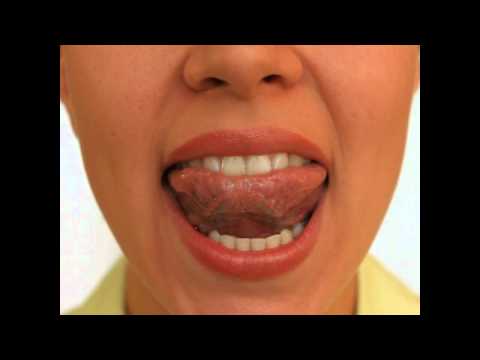 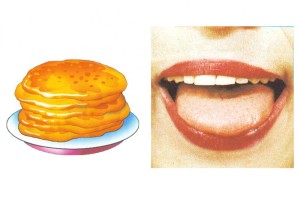 «ЛОШАДКАИзобрази, как лошадка стучит копытами: улыбнись, открой рот, щелкай языком громко – громко и энергично. Старайся, чтобы нижняя челюсть была неподвижна и «прыгал» только язычок.«ЛОШАДКАИзобрази, как лошадка стучит копытами: улыбнись, открой рот, щелкай языком громко – громко и энергично. Старайся, чтобы нижняя челюсть была неподвижна и «прыгал» только язычок.«ЛОШАДКАИзобрази, как лошадка стучит копытами: улыбнись, открой рот, щелкай языком громко – громко и энергично. Старайся, чтобы нижняя челюсть была неподвижна и «прыгал» только язычок.«ЛОШАДКАИзобрази, как лошадка стучит копытами: улыбнись, открой рот, щелкай языком громко – громко и энергично. Старайся, чтобы нижняя челюсть была неподвижна и «прыгал» только язычок.«ЛОШАДКАИзобрази, как лошадка стучит копытами: улыбнись, открой рот, щелкай языком громко – громко и энергично. Старайся, чтобы нижняя челюсть была неподвижна и «прыгал» только язычок.Я веселая лошадка,Темная, как шоколадка.Язычком пощелкай громко – Стук копыт услышишь звонкий.Я веселая лошадка,Темная, как шоколадка.Язычком пощелкай громко – Стук копыт услышишь звонкий.Я веселая лошадка,Темная, как шоколадка.Язычком пощелкай громко – Стук копыт услышишь звонкий.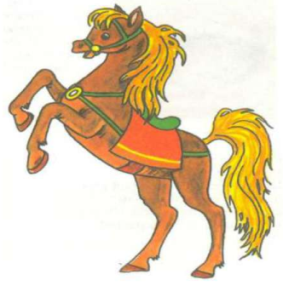 «ГРИБОК» Улыбнуться, открыть рот. Присосать широкий язычок к небу. Это шляпка  гриба, а подъязычная связка-ножка. Кончик языка не должен подворачиваться, губы — в улыбке. Если ребенку не удается присосать язык, то можно пощелкать языком, как в упражнении «Лошадка». В пощелкивании улавливается нужное движение языка.«ГРИБОК» Улыбнуться, открыть рот. Присосать широкий язычок к небу. Это шляпка  гриба, а подъязычная связка-ножка. Кончик языка не должен подворачиваться, губы — в улыбке. Если ребенку не удается присосать язык, то можно пощелкать языком, как в упражнении «Лошадка». В пощелкивании улавливается нужное движение языка.«ГРИБОК» Улыбнуться, открыть рот. Присосать широкий язычок к небу. Это шляпка  гриба, а подъязычная связка-ножка. Кончик языка не должен подворачиваться, губы — в улыбке. Если ребенку не удается присосать язык, то можно пощелкать языком, как в упражнении «Лошадка». В пощелкивании улавливается нужное движение языка.«ГРИБОК» Улыбнуться, открыть рот. Присосать широкий язычок к небу. Это шляпка  гриба, а подъязычная связка-ножка. Кончик языка не должен подворачиваться, губы — в улыбке. Если ребенку не удается присосать язык, то можно пощелкать языком, как в упражнении «Лошадка». В пощелкивании улавливается нужное движение языка.«ГРИБОК» Улыбнуться, открыть рот. Присосать широкий язычок к небу. Это шляпка  гриба, а подъязычная связка-ножка. Кончик языка не должен подворачиваться, губы — в улыбке. Если ребенку не удается присосать язык, то можно пощелкать языком, как в упражнении «Лошадка». В пощелкивании улавливается нужное движение языка.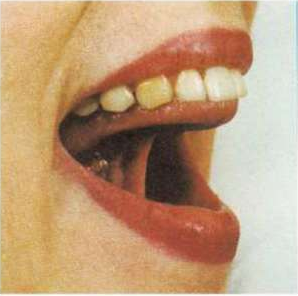 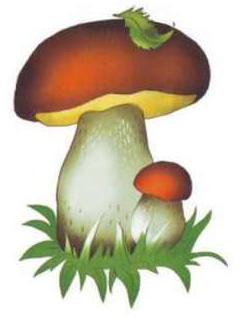 «КОМАРИК» Ты слышал, как звенит комар? Давай изобразим: улыбнись, широко открой рот, подними язык вверх и упри его в бугорки за верхними зубами. Произнеси «Дж-ж-ж-ж» энергично и протяжно, в течение 10 – 15 сек, очень сильно при этом упираясь кончиком языка в бугорки.«КОМАРИК» Ты слышал, как звенит комар? Давай изобразим: улыбнись, широко открой рот, подними язык вверх и упри его в бугорки за верхними зубами. Произнеси «Дж-ж-ж-ж» энергично и протяжно, в течение 10 – 15 сек, очень сильно при этом упираясь кончиком языка в бугорки.«КОМАРИК» Ты слышал, как звенит комар? Давай изобразим: улыбнись, широко открой рот, подними язык вверх и упри его в бугорки за верхними зубами. Произнеси «Дж-ж-ж-ж» энергично и протяжно, в течение 10 – 15 сек, очень сильно при этом упираясь кончиком языка в бугорки.«КОМАРИК» Ты слышал, как звенит комар? Давай изобразим: улыбнись, широко открой рот, подними язык вверх и упри его в бугорки за верхними зубами. Произнеси «Дж-ж-ж-ж» энергично и протяжно, в течение 10 – 15 сек, очень сильно при этом упираясь кончиком языка в бугорки.«КОМАРИК» Ты слышал, как звенит комар? Давай изобразим: улыбнись, широко открой рот, подними язык вверх и упри его в бугорки за верхними зубами. Произнеси «Дж-ж-ж-ж» энергично и протяжно, в течение 10 – 15 сек, очень сильно при этом упираясь кончиком языка в бугорки.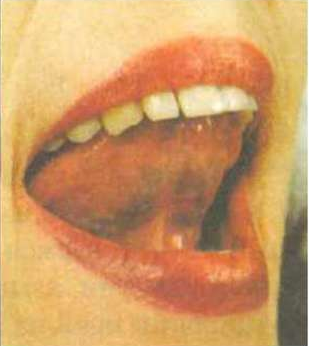 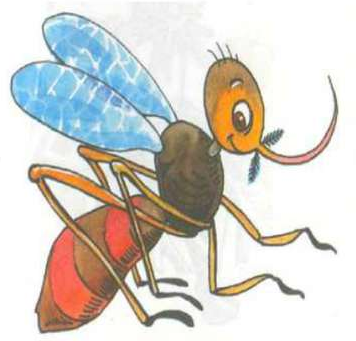 «ДЯТЕЛ» Рот широко открыт и слегка растянут в улыбке, язычок в форме «чашечки» поднят вверх: боковые края языка прижаты к верхним коренным зубкам, а передний край  языка поднят за верхние передние зубы к альвеолам. Ребёнок говорит с придыханием Д-Д-Д или Т-Т-Т. Язык «прыгает на бугорках», делая движения языком вправо — влево. Нижняя челюсть при этом не двигается. 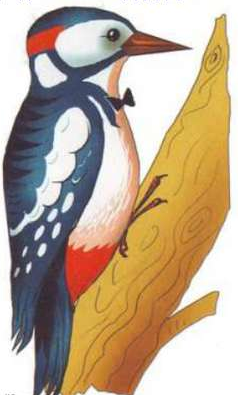 «ДЯТЕЛ» Рот широко открыт и слегка растянут в улыбке, язычок в форме «чашечки» поднят вверх: боковые края языка прижаты к верхним коренным зубкам, а передний край  языка поднят за верхние передние зубы к альвеолам. Ребёнок говорит с придыханием Д-Д-Д или Т-Т-Т. Язык «прыгает на бугорках», делая движения языком вправо — влево. Нижняя челюсть при этом не двигается. «ДЯТЕЛ» Рот широко открыт и слегка растянут в улыбке, язычок в форме «чашечки» поднят вверх: боковые края языка прижаты к верхним коренным зубкам, а передний край  языка поднят за верхние передние зубы к альвеолам. Ребёнок говорит с придыханием Д-Д-Д или Т-Т-Т. Язык «прыгает на бугорках», делая движения языком вправо — влево. Нижняя челюсть при этом не двигается. «ДЯТЕЛ» Рот широко открыт и слегка растянут в улыбке, язычок в форме «чашечки» поднят вверх: боковые края языка прижаты к верхним коренным зубкам, а передний край  языка поднят за верхние передние зубы к альвеолам. Ребёнок говорит с придыханием Д-Д-Д или Т-Т-Т. Язык «прыгает на бугорках», делая движения языком вправо — влево. Нижняя челюсть при этом не двигается. «ДЯТЕЛ» Рот широко открыт и слегка растянут в улыбке, язычок в форме «чашечки» поднят вверх: боковые края языка прижаты к верхним коренным зубкам, а передний край  языка поднят за верхние передние зубы к альвеолам. Ребёнок говорит с придыханием Д-Д-Д или Т-Т-Т. Язык «прыгает на бугорках», делая движения языком вправо — влево. Нижняя челюсть при этом не двигается. 